The Rubin Clinic - Integrated Sexual HealthPlease answer all questions, print clearly and tick appropriate boxes. Information provided is confidential.TITLE: ….   FIRST NAME: …….……..  SURNAME:……...………. 	AGE:..……       DATE OF BIRTH:…….………GENDER:      Male  Female   Trans F   Trans M      OCCUPATION:………………………………….………ADDRESS:………………………………………………………………………….........………………………….………………………………………………………………………………………		POSTCODE….………………..……….CONTACT NUMBER:………………………………….……..…. How would you like us to contact you?	Phone Yes/No 	Text Yes/No  	Can we leave a voicemail? Yes/No NATIONALITY:……………………………………….	COUNTRY OF BIRTH:……………………………………………MARITAL STATUS:  Single  Married  Civil Partnership  Separated  Divorced  Cohabiting ETHNICITY (please tick box):Do you need any Communication Support? Yes/No 		If yes, what support do you need?..........................................Do you need written information in another format? Yes/No	If yes what format do you need?…………………………….…GP NAME:………………………	SURGERY ADDRESS: …………………………………………………………….If necessary may we contact your GP? 				Yes      No  	(We would only contact your GP with your permission or in an emergency)REASON FOR ATTENDING THE CLINIC:  	 Own Accord    GP’s Advice      Partner’s Request Do you have a long term disability?       				Yes      No   If yes, please state what disability you have?	………….………………………………………………………….…Was this your preferred clinic?                			             Yes      No   When did you first try to access our service with this problem?	Do you have a current problem or symptom?			Yes     No   Have you contacted your GP about your problem?      		Yes      No  It is the policy of this department to write to your GP if you have been referred here by letter or if you request us to do so. You are entitled to receive copies of all correspondence with your GP or other hospital departments. Please indicate if you wish to receive copies of correspondence by signing the declaration belowDo you wish to receive copies of correspondence with your GP?	Yes      No  Signed………………………………………………………                Date……………………………………………….Please take this form to reception once completed.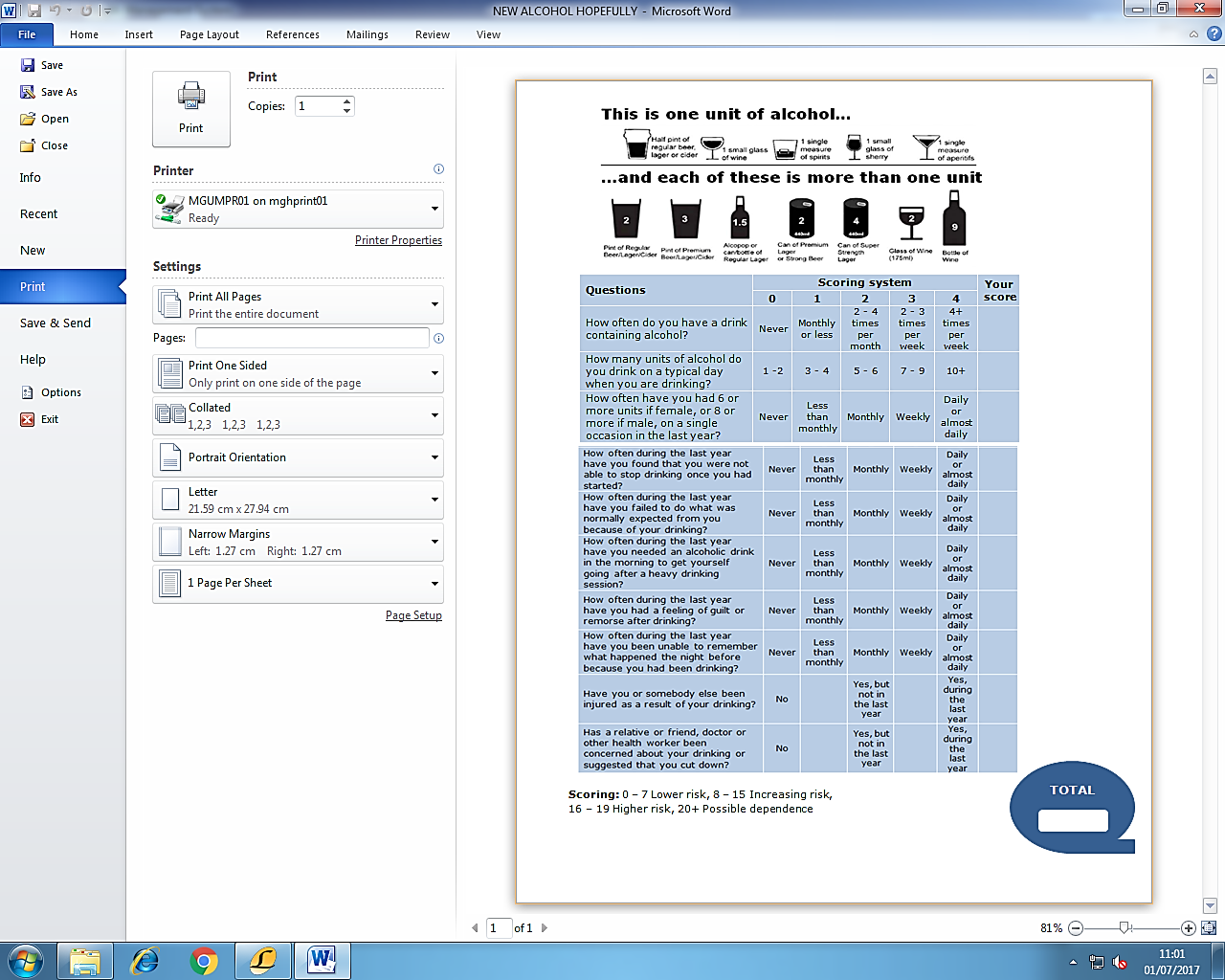 A White BritishB White IrishC Any other WhiteD White and Black CaribbeanE Mixed White and BlackF Mixed White and AsianG Other MixedH IndianI PakistaniK BangladeshiL Any other Asian BackgroundM Black CaribbeanN Black AfricanO Other Black BackgroundR ChineseS Any other Ethnic CategoryZ Not given